Formulário para registro de encargos docente (Res. 52/2018 do CONSEPE/UFPB e NORMA 01/2017 - DENC)Nome do Docente:  				 Matrícula SIAPE:	Regime:	Titulação:	Período: 		Nível: G – Graduação	E- Especialização	M- Mestrado	D- Doutorado*Art. 3º parágrafo 3º Resolução 22/2016 do CONSEPE/UFPB determina: “o docente dedicará ao preparo de aulas, atendimento de estudantes e correção de avaliações um número de horas semanais, igual ao número de horas/aula semanais.”*1. TCC;	2. Monitoria;   3. Monografia;	4. Dissertação;	5. Tese.*1. Aprovado pelo Departamento e registrado na Pró-Reitoria competente; 2. Aprovado em agências de fomento ou em editais internos da UFPB, registrado no Departamento.João Pessoa-PB,	/	/		Docente  	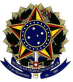 UNIVERSIDADE FEDERAL DA PARAÍBADEPARTAMENTO DE ENFERMAGEM CLÍNICA COMISSÃO DE ENCARGO DOCENTE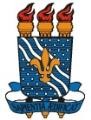 1. Ensino na Graduação e na Pós-Graduação: disciplinas1. Ensino na Graduação e na Pós-Graduação: disciplinas1. Ensino na Graduação e na Pós-Graduação: disciplinas1. Ensino na Graduação e na Pós-Graduação: disciplinas1. Ensino na Graduação e na Pós-Graduação: disciplinas1. Ensino na Graduação e na Pós-Graduação: disciplinas1. Ensino na Graduação e na Pós-Graduação: disciplinas1. Ensino na Graduação e na Pós-Graduação: disciplinas1. Ensino na Graduação e na Pós-Graduação: disciplinas1. Ensino na Graduação e na Pós-Graduação: disciplinas1. Ensino na Graduação e na Pós-Graduação: disciplinas1. Ensino na Graduação e na Pós-Graduação: disciplinasNome da DisciplinaNívelTurmaAulas TeóricasAulas TeóricasAulas TeóricasAulas teórico-práticasAulas teórico-práticasAulas teórico-práticasAulas teórico-práticasPreparo de aulas e atendimentode aluno*CHTotalNome da DisciplinaNívelTurmaN° de AlunosCr.CHSemanalN° de subgruposAlunos por subgrupoCrCH.SemPreparo de aulas e atendimentode aluno*CHTotal2. Ensino nos componentes atividades (estágios supervisionados curriculares). Considerar na especificação da carga horária, regulamentação da Coordenação do Curso/PRG/UFPB.2. Ensino nos componentes atividades (estágios supervisionados curriculares). Considerar na especificação da carga horária, regulamentação da Coordenação do Curso/PRG/UFPB.2. Ensino nos componentes atividades (estágios supervisionados curriculares). Considerar na especificação da carga horária, regulamentação da Coordenação do Curso/PRG/UFPB.2. Ensino nos componentes atividades (estágios supervisionados curriculares). Considerar na especificação da carga horária, regulamentação da Coordenação do Curso/PRG/UFPB.Descrição da AtividadeTurmaCH total da atividade (aluno)CHS do docente3.	Atividades de orientação em andamento: TCC, Monitoria, Monografia, Dissertação, Tese3.	Atividades de orientação em andamento: TCC, Monitoria, Monografia, Dissertação, Tese3.	Atividades de orientação em andamento: TCC, Monitoria, Monografia, Dissertação, Tese3.	Atividades de orientação em andamento: TCC, Monitoria, Monografia, Dissertação, TeseAluno(a)Título do TrabalhoNível do Trabalho*CH S4. Projeto(s) de pesquisa e ou extensão aprovado(s) no DENC e registrado(s) nas Pró-Reitorias da UFPB. Para a alocação de horas semanais nessas atividades considerar NORMA 01/2017 DENC.4. Projeto(s) de pesquisa e ou extensão aprovado(s) no DENC e registrado(s) nas Pró-Reitorias da UFPB. Para a alocação de horas semanais nessas atividades considerar NORMA 01/2017 DENC.4. Projeto(s) de pesquisa e ou extensão aprovado(s) no DENC e registrado(s) nas Pró-Reitorias da UFPB. Para a alocação de horas semanais nessas atividades considerar NORMA 01/2017 DENC.4. Projeto(s) de pesquisa e ou extensão aprovado(s) no DENC e registrado(s) nas Pró-Reitorias da UFPB. Para a alocação de horas semanais nessas atividades considerar NORMA 01/2017 DENC.4. Projeto(s) de pesquisa e ou extensão aprovado(s) no DENC e registrado(s) nas Pró-Reitorias da UFPB. Para a alocação de horas semanais nessas atividades considerar NORMA 01/2017 DENC.4. Projeto(s) de pesquisa e ou extensão aprovado(s) no DENC e registrado(s) nas Pró-Reitorias da UFPB. Para a alocação de horas semanais nessas atividades considerar NORMA 01/2017 DENC.Título do projetoTipo*Coord.Part.Equipe de apoioCHS5. Atividades administrativas e de representação. Especificar portaria expedida por autoridade competente no âmbito da Instituição ou pela chefia imediata. Para a alocação de horas semanais para o exercício destas atividades, considerar o disposto na Norma Nº 1/2017 do DENC (Subsidiada pelo Art 6º Parágrafo 14 da Resolução 22/2016 do CONSEPE).5. Atividades administrativas e de representação. Especificar portaria expedida por autoridade competente no âmbito da Instituição ou pela chefia imediata. Para a alocação de horas semanais para o exercício destas atividades, considerar o disposto na Norma Nº 1/2017 do DENC (Subsidiada pelo Art 6º Parágrafo 14 da Resolução 22/2016 do CONSEPE).5. Atividades administrativas e de representação. Especificar portaria expedida por autoridade competente no âmbito da Instituição ou pela chefia imediata. Para a alocação de horas semanais para o exercício destas atividades, considerar o disposto na Norma Nº 1/2017 do DENC (Subsidiada pelo Art 6º Parágrafo 14 da Resolução 22/2016 do CONSEPE).Tipo de atividadePortariaCHS6. Participação em bancas examinadoras e em eventos científicos - especificar7. Produção técnica científica (publicação de artigos científicos, livros, capítulos de livros, resumos expandidos e outras, registradas no Curriculum lattes, listando autor e co-autores, no semestre antecedente a elaboração do plano).8. Outras atividades acadêmicas relevantes